Nom: Mohs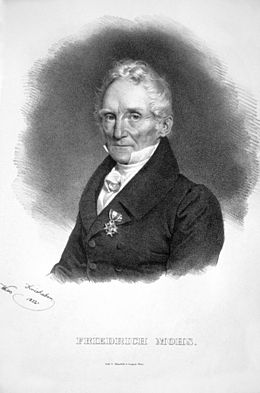 Nom au complet: Friedrich MohsNationalité: Allemand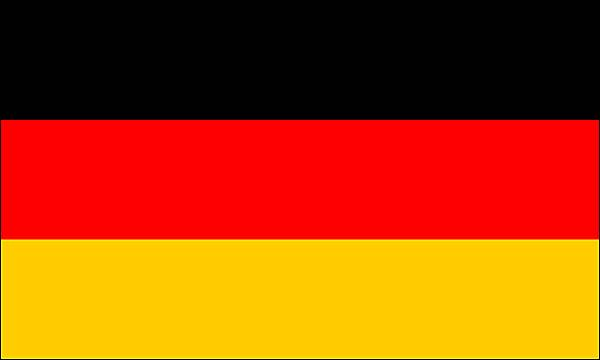 Période: 1773-1839Découverte: l’échelle de dureté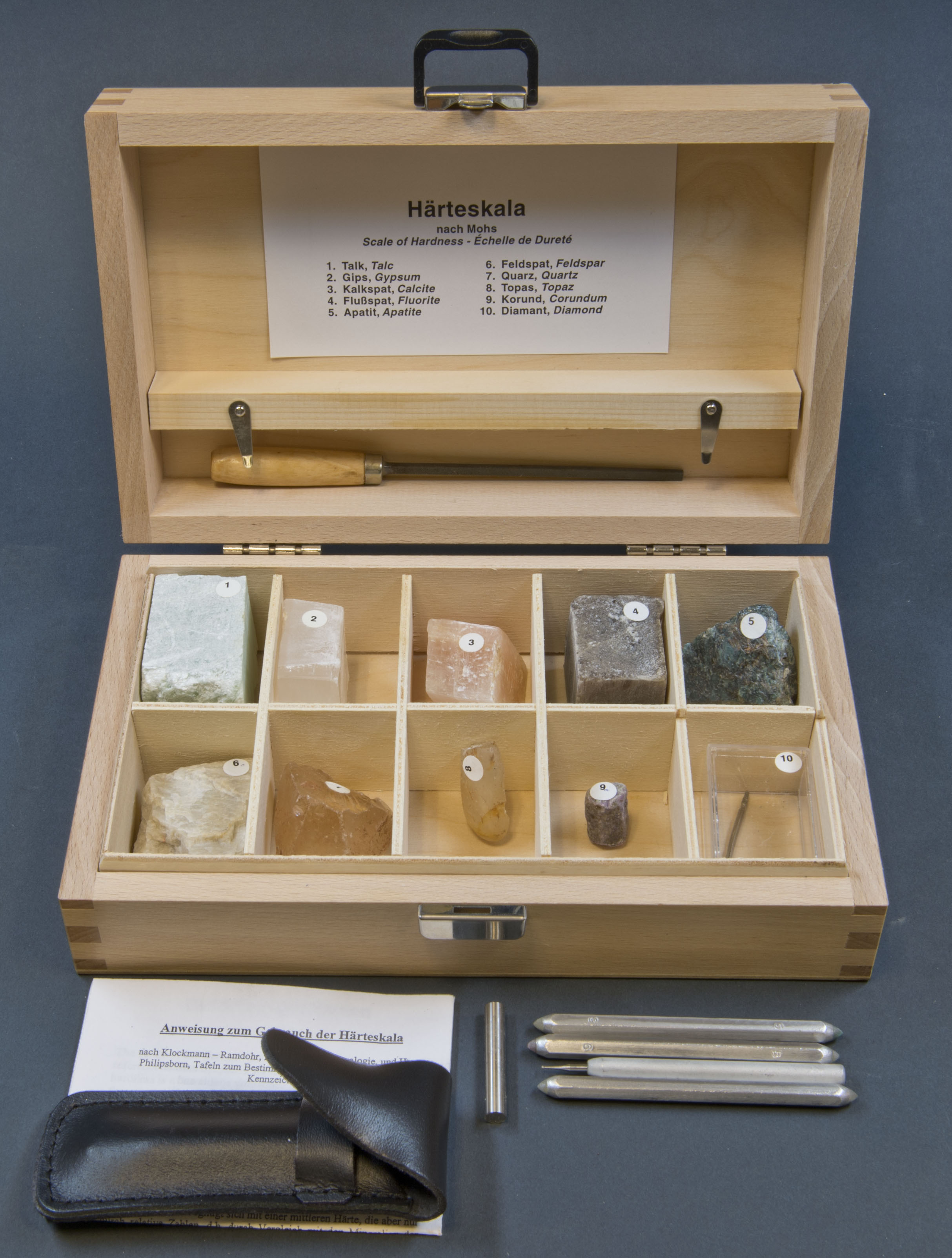 